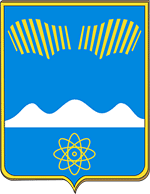 АДМИНИСТРАЦИЯ ГОРОДА ПОЛЯРНЫЕ ЗОРИ С ПОДВЕДОМСТВЕННОЙ ТЕРРИТОРИЕЙПОСТАНОВЛЕНИЕ«____» сентября 2023 г.                                                                                          № ____О внесении изменений в Порядок заключения в электронной форме и подписания усиленной квалифицированной электронной подписью лица, имеющего право действовать от имени соответственно уполномоченного органа, исполнителя муниципальных услуг в социальной сфере, соглашений о финансовом обеспечении затрат, связанных с оказанием муниципальных услуг в социальной сфере по направлению деятельности «реализация дополнительных общеразвивающихпрограмм для детей» в соответствии с социальным сертификатом на получение муниципальной услуги в социальной сфереВнести в Порядок заключения в электронной форме и подписания усиленной квалифицированной электронной подписью лица, имеющего право действовать от имени соответственно уполномоченного органа, исполнителя муниципальных услуг в социальной сфере, соглашений о финансовом обеспечении затрат, связанных с оказанием муниципальных услуг в социальной сфере по направлению деятельности «реализация дополнительных общеразвивающих программ для детей» в соответствии с социальным сертификатом на получение муниципальной услуги в социальной сфере, утвержденный постановлением администрации города Полярные Зори от 16.08.2023 № 821, следующие изменения:	1.1. Пункт 2. Порядка изложить в новой редакции:«2. Внесение изменений в соглашение в соответствии с социальным сертификатом, а также его расторжение осуществляются посредством заключения дополнительных соглашений к таким соглашениям (далее – дополнительные соглашения) в порядке и сроки, установленные пунктами 6 и 7 настоящего Порядка соответственно. Взаимодействие уполномоченного органа и исполнителя услуг при заключении и подписании соглашения в соответствии с социальным сертификатом, дополнительных соглашений осуществляется посредством автоматизированной информационной системы «Персонифицированное дополнительное образование» (далее – АИС «ПФДО») с использованием усиленных квалифицированных электронных подписей».По тексту Порядка слова «Диадок» заменить словами «АИС «ПФДО»».Настоящее постановление вступает в силу со дня официального опубликования и распространяется на правоотношения, возникшие с 1 сентября 2023 года.Глава города Полярные Зорис подведомственной территорией				                    М.О. ПуховВизы согласования:Финансовый отдел					«___»_________2023 годаПравовой отдел 					«___»_________2023 годаЗиненкова О.В.1- дело, 1- отдел образования, 1- ФО, 1-ОЭРиПР